9. G                                          9.tedenV PONEDELJEK, 25.5., KO PRIDEMO V ŠOLO, PRINESITE VSE OPRAVLJENE IN IZPOLNJENENALOGE, DA JIH PREGLEDAMO. VSE KAR ŠE NISTE OPRAVILI, STORITE TA TEDEN.HONESTYHonesty is the best policy.  (pregovor – S poštenostjo se daleč pride.)1. V učbeniku str. 82/ 2 B rešite vprašalnik in odgovore - cele povedi zapišite v zvezek.     Npr.: If I found a friend’s diary I’d give it back.2. Na youtubu si oglejte zgodbo Honesty in nato napišite obnovo zgodbe.     https://www.youtube.com/watch?v=nxso5LMvWiA3. What do you think about honesty?    Do you remember the situation when you showed your honesty?    Was there a situation when you were dishonest (nepošten)?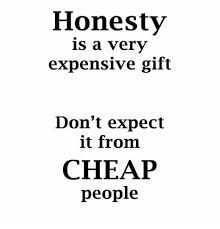 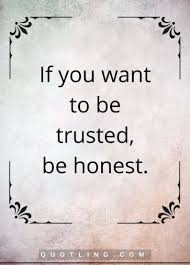 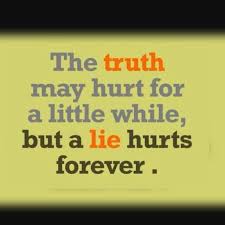 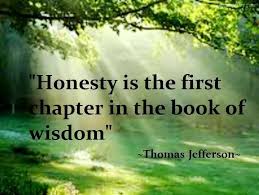          Stay as right as rain. 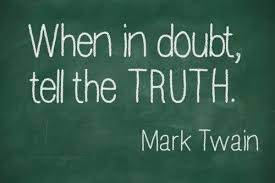 